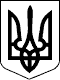                   46 СЕСІЯ  ЩАСЛИВЦЕВСЬКОЇ СІЛЬСЬКОЇ РАДИ7 СКЛИКАННЯРІШЕННЯ15.08.2017р.                                         с. Щасливцеве                                   №716Про затвердження змін до детального планучастини території села Генічеська Гірка навпроти б/в «Меліоратор» з східної сторони автошляху Генічеськ – Стрілкове, по вул. Азовська Щасливцевської сільської радиГенічеського району, Херсонської областіРозглянувши матеріали проекту «Зміни до детального плану частини території села Генічеська Гірка навпроти б/в «Меліоратор» з східної сторони автошляху Генічеськ – Стрілкове, по вул. Азовська Щасливцевської сільської ради Генічеського району, Херсонської області», з метою забезпечення планомірного, економічного, обґрунтованого і комплексного розвитку села, підвищення його рівня благоустрою та створення сприятливих умов життєдіяльності населення, відповідно до ст.ст.16, 17 ЗУ «Про регулювання містобудівної діяльності, керуючись ст.ст.26, 59 ЗУ «Про місцеве самоврядування» сесія сільської ради ВИРІШИЛА:1.Затвердити проект «Зміни до детального плану частини території села Генічеська Гірка навпроти б/в «Меліоратор» з східної сторони автошляху Генічеськ – Стрілкове, по вул. Азовська Щасливцевської сільської ради Генічеського району, Херсонської області» розроблений ТОВ «Укргенплан» м. Нова Каховка у 2017 році.2. Це рішення набуває чинності з моменту його оприлюднення.3.Контроль за виконанням цього рішення покласти на постійну комісію з питань регулювання земельних відносин та охорони навколишнього середовища.Сільський голова								В.О. Плохушко